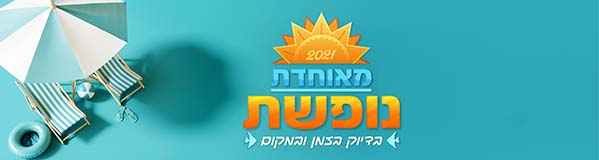 הנהלת מאוחדת, מח הרווחה וועד העובדים שמחים להזמינכם לנופש משפחות שיתקיים במלון קלאב הוטל אילת..הכניסה הינה לעובדים מחוסנים בלבד בעלי תו ירוק,( תעודת חיסון ) מחלימים, בעלי תעודת מחלים וילדים לאחר בדיקת קורונה שבוצעה עד 72 שעות לפני ההגעה למלון טעימה קטנה מההפתעות הצפויות לנו:   הופעות לילדים עם מיכל הקטנה , אגם בוחבוט ועוד הופעות למבוגרים עם עידן רייכל, הפרויקט של רביבו, שרית חדד ועודבמחזור דתי-רדי, הופעות של אברהם פריד, ישי לפידות, אהרון רזאל ועוד מלון קלאב הוטל אילת ,הינו מלון הסוויטות הגדול ביותר במזרח התיכון ומשתרע על שטח נרחב של 40 דונם מתוכם 12 דונם של פארק מים, גן טרופי עשיר ומפלים קסומיםבמלון חמש בריכות שחיה לילדים ומבוגרים, בריכות ג'קוזי, בריכות מחוממות (טמפרטורת המים 30 מעלות בכל בריכות המלון) ספא מפואר הכולל חדר כושר משוכלל, בית כנסת, אולמות לכנסים ומופעים, מסעדות, וכן קומפלקס ענק של משחקי וידיאולהקת קלאב הוטל תנעים את שהותכם במלון.תוכנית בידור עשירה ומגוונת לילדים ולמבוגרים 24 שעות ביממה.האירוח הינו על בסיס חצי פנסיון, ארוחת בוקר וארוחת ערב בניצוחו של השף חיים כהן ההרשמה הינה על בסיס כל הקודם זוכה .תאריכי הנופש אפשרות לבחירה של 2-4 לילות במחזור יום עצמאות עצמאות – 14.4-18.4 סופ"ש אפשרות בחירה של 3-4 לילות בכלל המחזורים מאי – 23.5-27.5יוני – 20.6-24.6יולי 25.7-29.7סוכות חול המועד  – 19.9-23.9מחזור דתי / חרדי– 31.10-4.11תנאי תשלום: עד 4 תשלומים שווים כל ביטול אשר יעשה לאחר המועד האחרון להרשמה יחייב את העובד בתשלום הנופש במלואו!!!יש להצטייד בכרטיס גמלאי  בעת ההגעה - לא יינתנו חדרים ללא הצגת התעודהארוחת בוקר: עד השעה 12:00 קבלת חדרים החל מהשעה 12:00עזיבה בשעה  11:00